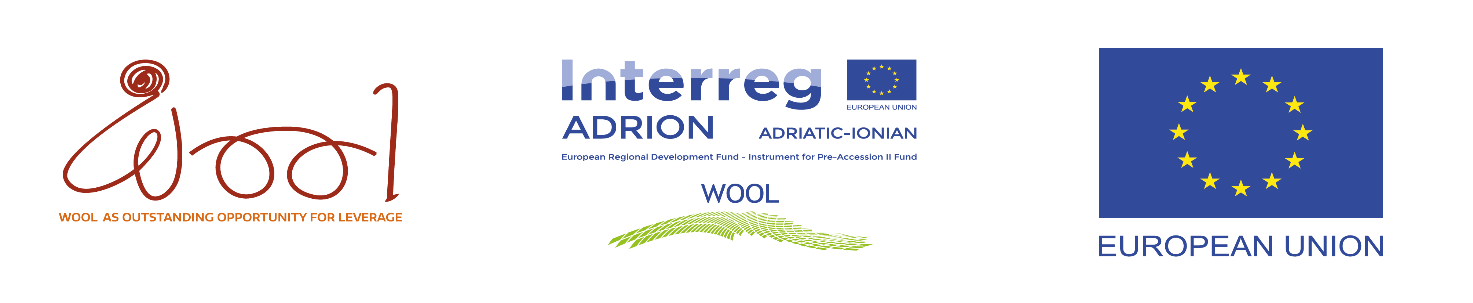 PROGETTO INTERREG ADRION WOOL Wool as Oustanding Opportunity for LeverageAzione T1.2.4QUESTIONARIO per i portatori di interesse: LAVORATORI/PROCESSATORI DI LANA DELLA REGIONE BASILICATAContatto 
Nome e Cognome: _____________________________________________________________________Denominazione impresa: ________________________________________________________________Indirizzo: ____________________________________________________________________________Dati di contatto (e-mail, numero di telefono): ________________________________________________Sito Web e/o profilo social:_______________________________________________________________Breve descrizione del processatore1.1 Quale tipo di lavorazione effettua? (indicare tutte le risposte pertinenti, scala da 1-più basso a 5-più alto) a) tosatura						1	2	3	4	5a) pulizia						1	2	3	4	5b) cardatura						1	2	3	4	5c) filatura						1	2	3	4	5d) tintura						1	2	3	4	5e) prodotti finali					1	2	3	4	5	i. isolante naturale in lana di pecora	ii. biancheria da letto in lana 	iii. materassi in lana	iv. filato di lana	v. lana di pecora cardata	vi. pellets di lana	vii. altri prodotti: _____________________________________________________f) altro - specificare ________________________________________________________ Lavora anche altri materiali?NOSICashmereAlpacaLamaCotoneSetaAltro - specificare __________________________________________Quanta lana processa nell’anno?Produzione propria _______ % del totale della lana in kg (t)_________all’anno.Lavorata anche _____________kg (t) di lana all’anno da altri produttori.Svolge ulteriori attività in aggiunta alla lavorazione della lana? SI’Specificare ______________________NO Numero di dipendentiTotale ____________Dedicati alla lavorazione della lana _____Quali sono i suoi fornitori di lana (raggio o area, paese, importazione ...)? (indicare tutte le risposte pertinenti, scala da 1-più basso a 5-più alto)Produttori locali (aziende agricole locali)		1	2	3	4	5Aziende in regione (specificare raggio) ______km	1	2	3	4	5Altri paesi EU (specificare paese) _________	1	2	3	4	5Importazione (specificare paese) _____________	1	2	3	4	5Si procura la lana durante tutto l’anno?SI’							NO							Quali sono i mesi di maggiore approvvigionamento? Specificare ________________________Disponi dell’attrezzatura completa o una parte del processo è fatto da altri? Attrezzatura propria (elenco ed età dell’attrezzatura)______________________________________________________________________________________________________________________________________________________________________________Quale parte del processo svolgi in collaborazione con altri?  (a livello nazionale, all’estero)?______________________________________________________________________________________________________________________________________________________________________________Sta pensando di ammodernare l’attrezzatura? SI							NOSe SI- specificare___________________________________________________Sta pensando di investire in altri processi o nuovi prodotti?SI							NO							Se SI - specificare_______________________________________________________Collabora con istituti di ricerca o educativi in regione o all’estero? (indicare tutte le risposte pertinenti, scala da 1-più basso a 5-più alto)Università 						1	2	3	4	5Istituti di ricerca					1	2	3	4	5Servizi di consulenza agraria				1	2	3	4	5Camera di commercio					1	2	3	4	5Designers						1	2	3	4	5Altro -specificare______________________________________________________Realizza anche prodotti in lana?  NO							Se SI – specificareProdotti tradizionali (specificare) __________________________________________Prodotti tradizionali con un tocco di modernità (combinando lana e altri materiali, nuovi pattern e tecniche (specificare) __________________________________________Prodotti non convenzionalii.  isolamento					ii. fertilizzante in pellet					iii. compost						Altro - specificare _____________________________________________________1.13 Quali canali di marketing utilizzi per i suoi prodotti?  (indicare tutte le risposte pertinenti, scala da 1-più basso a 5-più alto)Negozio/i proprio/i				1	2	3	4	5Rete di negozi locali				1	2	3	4	5Catena di distributori nazionali			1	2	3	4	5Catena di distribuzione estera			1	2	3	4	5(indicare paese) ____________________________________________________Vendita on line					1	2	3	4	5           Altro - specificare ________________________________________________2	3	4	51.14 Ritiene che l’attuale processo di lavorazione consenta di sfruttare al massimo la potenzialità della lana nella Sua regione? SI							NO							Qualità della lanaLa qualità della lana locale è appropriata per la lavorazione che svolge?SI						NO						Se NO - specificare ________________________________________________È necessaria lana di importazione?SI						NO						Se SI - specificare ___________________________________________________Quali sono le principali caratteristiche nell’acquisto della lana locale? (indicare tutte le risposte pertinenti, scala da 1-più basso a 5-più alto)Diametro della fibra				1	2	3	4	5Lunghezza della fibra				1	2	3	4	5Purezza della lana					1	2	3	4	5Altro - specificare ____________________________________________Quali sono le principali carenze negli acquisti della lana locale? (indicare tutte le risposte pertinenti, scala da 1-più basso a 5-più alto)Indisponibilità					1	2	3	4	5Qualità (anche incostante nel corso dell’anno)	1	2	3	4	5Grandi quantità stagionali (stoccaggio, costo)	1	2	3	4	5Prezzo alto						1	2	3	4	5Lana non selezionata				1	2	3	4	5Lana sporca (materiale organico, parassiti, residui di vernice, residui di insetticidi)								1	2	3	4	5Fluttuazioni di volume nel corso dell’anno		1	2	3	4	5Costi di trasporto e problemi di ritiro		1	2	3	4	5Altro - specificare_____________________________________________________Quali problemi sorgono nel caso di disponibilità della lana incostante nella regione? (indicare tutte le risposte pertinenti, scala da 1-più basso a 5-più alto)Necessari spazi di stoccaggio maggiori		1	2	3	4	5Problemi nell’organizzazione della produzione	1	2	3	4	5Altro - specificare ______________________________________________________Compreresti più lana locale nel caso fosse di qualità migliore? SI							NO	 Investirebbe nell’allevamento per migliorare la qualità della lana?SI							NO							Se SI- specificare per quale finalitàFinanziare la realizzazione di guide nutrizionali 		Finanziare consulenza per la selezione o incroci pianificati	Altro - specificare ______________________________________________Quale parte della lavorazione della lana non è sufficientemente sviluppata nella tua regione? (indicare tutte le risposte pertinenti, scala da 1-più basso a 5-più alto)selezione					1	2	3	4	5lavaggio					1	2	3	4	5filatura					1	2	3	4	5altro - specificare_____________________________________________________Qual è il potenziale di mercato maggiore per la lana di pecora in regione? (indicare tutte le risposte pertinenti, scala da 1-più basso a 5-più alto)a) Prodotti di moda					1	2	3	4	5b) Souvenirs						1	2	3	4	5c) Esperienze turistiche					1	2	3	4	5d) Uso in agricoltura					1	2	3	4	5e) Uso in edilizia					1	2	3	4	5f) Altro - specificare_____________________________________________________Desidererebbe fare presentazioni della lavorazione della lana per gruppi organizzati/turisti?SI’, sono già iscritto al RI  per la fornitura di tale servizio SI’, solo se non è necessaria l’iscrizione  al RI per la fornitura di tale servizio NoAltro - specificare_____________________________________________________Ritiene che i prodotti realizzati con la lana locale possano possano essere strumenti d’attrazione per promuovere la sua regione? SI							NO							I tuoi suggerimenti - specificare______________________________________________Ritiene che la sua regione abbia troppo pochi, troppi o abbastanza processatori della lana? Lavori con loro?Ce ne sono abbastanza				Ce ne sono troppo pochi				Lavoro con - specificare __________________________________________________Sarebbe interessato a lavorare con allevatori e processatori nella regione ampia ADRION? (elenca i paesi con cui desideri lavorare)SI							NO							Paese - specificare______________________________________________Supporto da parte degli altri stakeholders localiQuali portatori di interesse in EU/stato/regione supportano maggiormente i processi di lavorazione della lana? (indicare tutte le risposte pertinenti, scala da 1-più basso a 5-più alto)Camere di commercio				1	2	3	4	5Organizzazioni turistiche				1	2	3	4	5Istituzioni governative nel campo agricoltura/commercio/turismo1	2	3	4	5Servizi professionali per l’agricoltura		1	2	3	4	5Organizzazioni di sviluppo regionale		1	2	3	4	5Gruppi di azione locale				1	2	3	4	5Altro - specificare____________________________________________________Quale misura normativa relativa al processamento della lana le sembra più appropriata? (EU, )specificare________________________________________________________________Quale misura normativa relativa al processamento della lana cambierebbe?specificare________________________________________________________________Quale nuova normativa misura relativa al processamento della lana inserirebbe? specificare________________________________________________________________3.5	Indichi il suo grado di soddisfazione rispetto all’attuale assetto normativa del processamento della lana (indicare tutte le risposte pertinenti, scala da 1-più basso a 5-più alto)    	2		3		4		53.6      Cosa dovrebbe cambiare per aumentare il suo grado di soddisfazione? (nel caso la precedente risposta fosse 1-4)specificare_________________________________________________________________Informativa privacy ai sensi dell’art. 13 Regolamento UE 2016/679Ai sensi dell’art. 13 del Regolamento europeo (UE) 2016/679 (di seguito GDPR), e in relazione ai dati personali di cui la Camera di Commercio della Basilicata entrerà nella disponibilità in seguito alla somministrazione del presente questionarioTitolare del trattamentoTitolare del trattamento è la Camera di commercio della Basilicata con sede in Potenza in C.so XVIII Agosto, 34, tel. 0971-412111 e sede secondaria in Matera alla via Lucana, 82 tel.0835-338411 pec: cameradicommercio@pec.basilicata.camcom.itDPO – Data Protection OfficerAl fine di meglio tutelare gli Interessati, nonché in ossequio al dettato normativo, il Titolare ha nominato un proprio DPO, Data Protection Officer (o RPD, Responsabile della protezione dei dati personali).È possibile prendere contatto con il DPO della CCIAA della Basilicata ai seguenti recapiti: Email: dpo@basilicata.camcom.it Pec: dpo@pec.basilicata.camcom.itFinalità e Basi giuridiche del trattamentoIl trattamento è finalizzato all’acquisizione di informazioni richieste per le attività del progetto WOOL (Wool as Outstanding Opportunity for Leverage) Programma INTERREG ADRION 2014-2020, di cui la Camera di commercio è partner in base alla disciplina di riferimento. I suoi dati saranno trattati anche al fine di rispettare gli obblighi incombenti sulla Camera di Commercio e previsti dalla normativa vigente. I dati personali potranno essere trattati a mezzo sia di archivi cartacei che informatici (ivi compresi dispositivi portatili) e trattati con modalità strettamente necessarie a far fronte alle finalità sopra indicate.La Camera di Commercio tratta i Suoi dati personali lecitamente, laddove il trattamento:- sia necessario all’esecuzione dei servizi istituzionali e procedimenti amministrativi che la riguardano o da Lei facoltativamente attivati;- sia necessario per adempiere ad un obbligo normativo o contrattuale;- sia basato sul consenso espresso per servizi promozionali e/o informativi da Lei facoltativamente richiesti.Conseguenze della mancata comunicazione dei dati personaliCon riguardo ai dati personali relativi ad un servizio da Lei richiesto, la mancata comunicazione dei dati personali impedisce l’erogazione del servizio.Autorizzati, Responsabili del trattamento e Destinatari dei dati personaliI dati personali sono trattati da personale dipendente della CCIAA previamente autorizzato al trattamento ed appositamente istruito e formato.I Suoi dati personali potranno essere comunicati a:1. soggetti fisici e giuridici che ne facciano richiesta in base a facoltà normativamente previste;2. soggetti che elaborano i dati in esecuzione di specifici obblighi di legge;3. Autorità giudiziarie o amministrative, per l’adempimento degli obblighi di legge.4. Società che erogano servizi tecnico/informatici.5. Società del sistema camerale.Si ricorda che i dati personali legati alle funzioni di pubblicità legale tenute dalla Camera di Commercio sono accessibili da chiunque ed in ogni momento, anche tramite la consultazione delle banche dati anagrafiche a ciò destinate.I Suoi dati personali non sono soggetti a diffusione, se non a ragione di precisi obblighi normativi.Periodo di conservazione dei datiI Suoi dati personali, oggetto di trattamento per le finalità sopra indicate, saranno conservati a tempo illimitato se riferiti ad adempimenti normativi o a provvedimenti amministrativi di cui deve essere conservata e provata l’esistenza e l’istruttoria, o per il periodo di durata del contratto e, successivamente, per il tempo in cui la Camera di Commercio della Basilicata sia soggetta a obblighi di conservazione per finalità fiscali o per altre finalità, previste, da norme di legge o regolamento. I dati personali comunicati per le attività progettuali realizzate dalla Camera di Commercio della Basilicata saranno conservati, esclusivamente per eventuali ulteriori finalità di promozione di servizi resi dalla Camera di Commercio o di soggetti partner della stessa. È data facoltà all’interessato di potersi cancellare in qualsiasi momento dei database utilizzati.I suoi dirittiIl Regolamento (UE) 2016/679 le riconosce, in qualità di Interessato, diversi diritti, che può esercitare contattando il Titolare o il DPO ai recapiti di cui ai punti 1 e 2 della presente informativa.Tra i diritti esercitabili, purché ne ricorrano i presupposti di volta in volta previsti dalla normativa (in particolare, artt. 15 e seguenti del Regolamento) vi sono:- il diritto di conoscere se il Titolare ha in corso trattamenti di dati personali che la riguardano e, in tal caso, di avere accesso ai dati oggetto del trattamento e a tutte le informazioni a questo relative;- il diritto alla rettifica dei dati personali inesatti che la riguardano e/o all’integrazione di quelli incompleti;- il diritto alla cancellazione dei dati personali che la riguardano;- il diritto alla limitazione del trattamento;- il diritto di opporsi al trattamento;- il diritto alla portabilità dei dati personali che la riguardano.In ogni caso, lei ha anche il diritto di presentare un formale Reclamo all’Autorità garante per la protezione dei dati personali, secondo le modalità reperibili presso il sito del Garante stessoPer informazioni:Patrizia Anzano – referente di progettoE mail: patrizia.anzano@basilicata.camcom.itTel. 0971412278